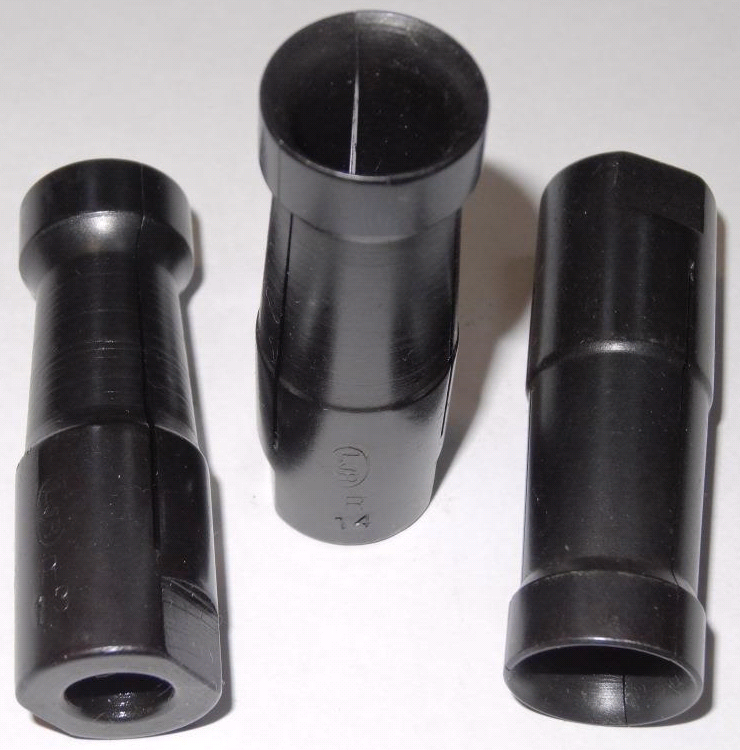 Код из 1САртикулНаименоваие/ Бренд/ПоставщикТехнические характеристикиГабаритыД*Ш*В,ммМасса,грМатериалМесто установки/НазначениеF0034540Цанга толкателя 13.0 мм (круглая) SUPER GS-326металлДля установки в податчик  SUPER GS-326 для использования прутка диаметром 13.0 ммF0034540металлДля установки в податчик  SUPER GS-326 для использования прутка диаметром 13.0 ммF0034540    GIMCOметаллДля установки в податчик  SUPER GS-326 для использования прутка диаметром 13.0 мм